 Mohsin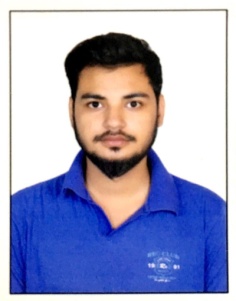 E-Mail: mohsin.383931@2freemail.com OBJECTIVETo associate myself in corporate sector where my knowledge and experience can be enhanced with a good contribution towards organization and seeking a position which provides an Opportunity to utilize my skills to be an integral asset of the organization.PROFESSIONAL SUMMARYWorked with Multinational Corporation Accenture Solutions Pvt. Ltd.Highly Competent, Dynamic and qualified professional with 2 years of experience in Finance and Accounts, having exposure in end to end Record to Reconcile Process (Journal Entries,Reconciliations, Trend Analysis, Financial Statement Disclosures) Optimistic & Diligent, Skilled in interfacing with Client.EMPLOYMENT HISTORYRESPONSIBILITIESReporting & AnalyzingUS STAT GAAP ReportingPreparations of TB variance analysis.Net Investment Income Trend report.Preparations of Balance and P&L Trend variance analysisFinancial Statement DisclosureShareholder Equity ReportSTAT Growth TableIncome Net TransfersJournal Entries.Preparations and posting of Clearing Pool Balance.Preparations and posting of Surplus and Short Fall Entries.Preparations and posting of Accruals.Preparations and posting of Reserves.Preparations and posting of Last Day Cash.ReconciliationReconciling monthly books.Reconciling entries posted in SAP with the General Ledger balance.Cadency Rec.EDUCATIONAWARDS / ACHIEVEMENTStar Business Award 2017. Star New Joiner Award.Awarded Academic Brilliancy.SKILLSLiterate in computer applications such as: MS Word, MS Excel, Powerpoint ERP Knowledge - SAPLiterate in WDesk.PERSONAL INFORMATIONDECLARATIONI hereby certify that the information furnished above is correct and complete to the best of my knowledge and belief.Address:Sector 135, Noida, Uttar Pradesh (INDIA)Position:Associate – General AccountingExperience:November 2016 – Till DateUniversity:Jamia Millia IslamiaAddress:New Delhi, IndiaPost-Graduation:Master of CommerceSession:2016 – 2018University:University of DelhiAddress:New Delhi, IndiaGraduation:   Bachelor of Commerce with Honors:   Bachelor of Commerce with HonorsSession:2013 – 2016Class:IntermediateBoard:C.B.S.E.Passing Year:2013Class:High SchoolBoard:C.B.S.E.Passing Year:2011Date of Birth:25th Dec’ 1995Marital Status:SingleNationalityIndianLanguage:   English, Urdu & Hindi:   English, Urdu & HindiVisa Status:Visit VisaDate : …………….Place : ……………(Mohsin)(Mohsin)